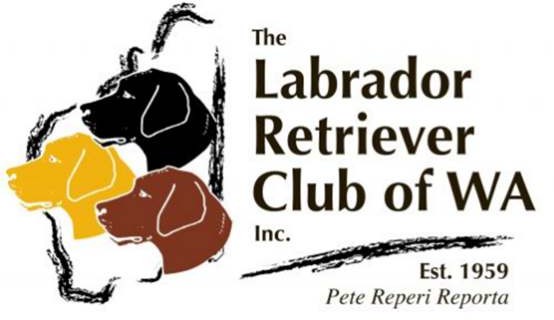 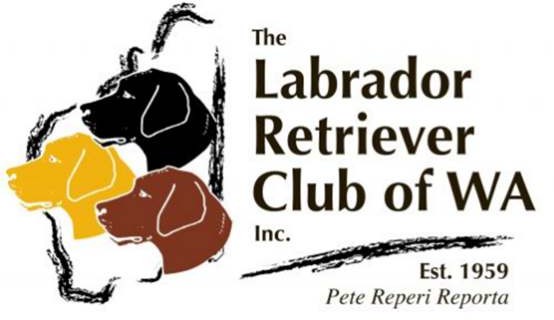 Stud Dog Listing FormPlease complete one form per dogCategory of availability to approved bitches:Fresh or Chilled Semen or a Natural Mating Frozen semen onlyDog’s Name		Dog’s Registered Name followed by Pet name in bracketsDog’s DOB		/	/	Dog’s Colour		Dog’s phenotype and the colours he carries, if anyDog’s Sire		Dog’s Dam		Dog’s Hip Score	Dog’s Elbow Score	Left : Right	Left : RightDog’s DNA		Clear or Carrier of or Affected byContact Name		Contact email		Dogs West Member No.: 	Signed ______________________________ Date ________________________Payment Details: $20 annual feePayment Methods: Bank Transfer (Please include Name), Cash or Cheque.Account Name: Labrador Retriever Club of WA BSB: 066 108 Account No.: 0090 4068Please return your completed form to Linda Foster (Secretary) via email caranthar@optusnet.com.au and your details will be uploaded to our website